Anexo II	Ficha de Inscrição*No caso de submissão na modalidade produção de vídeo, preencher e anexar juntamente com o vídeo no e-mail.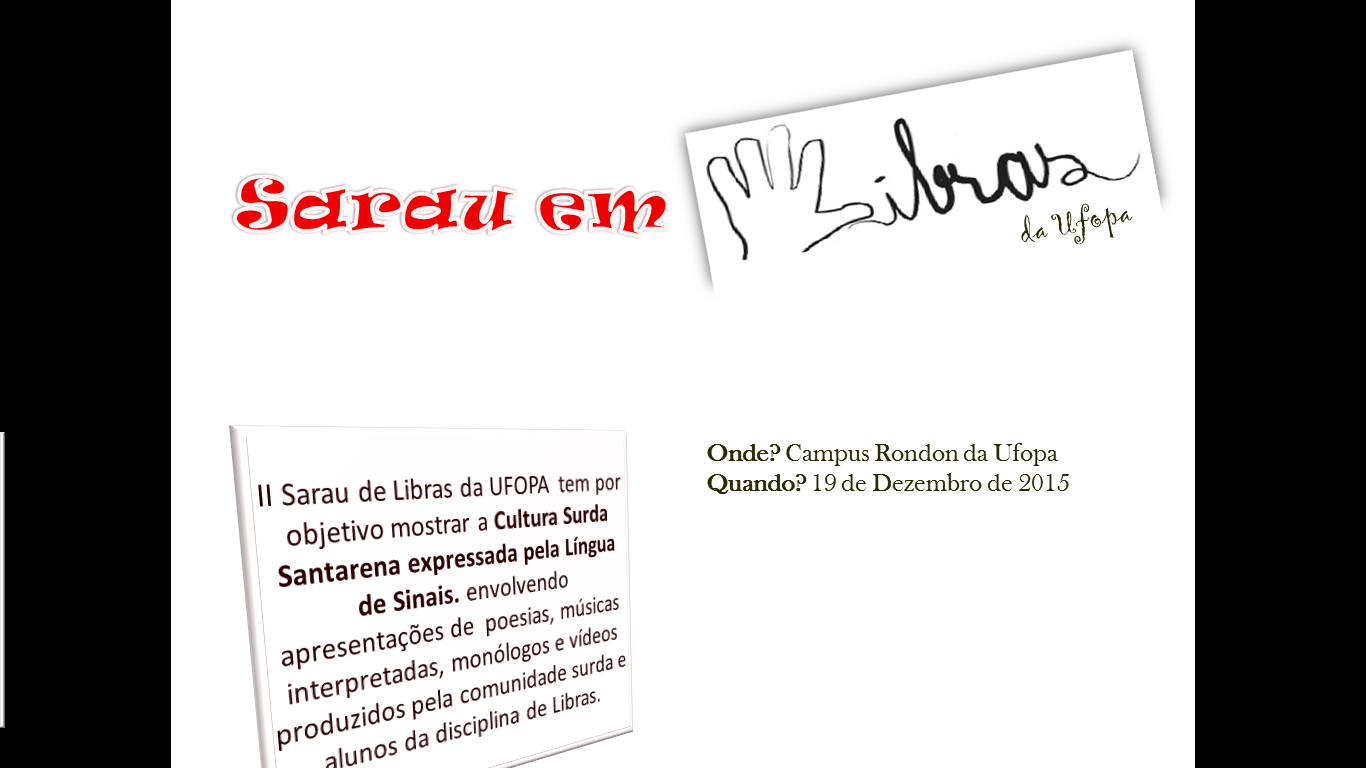 Nome Completo:Nome Completo:Inscrição: (    ) Individual     (    ) GrupoInscrição: (    ) Individual     (    ) GrupoIdade:Instituição:Modalidade:   (    ) Vídeo     (    ) PresencialModalidade:   (    ) Vídeo     (    ) PresencialCandidato:     (    ) Surdo(s)     (    ) Ouvinte(s) Candidato:     (    ) Surdo(s)     (    ) Ouvinte(s) Categoria Temática: (  ) Teatro     (  ) Música      (  ) Literário       (    ) LivreCategoria Temática: (  ) Teatro     (  ) Música      (  ) Literário       (    ) LivreTítulo da apresentação:Título da apresentação:Tempo da apresentação:Tempo da apresentação:E-mail para contato:E-mail para contato:No caso de apresentação grupal, indique o nome completo e idade de todos os participantes:No caso de apresentação grupal, indique o nome completo e idade de todos os participantes:Descrição da apresentação:Descrição da apresentação: